ПОСТАНОВЛЕНИЕот 14 августа   2017г.    №   142ст. Гиагинская   О внесении изменений в административные регламенты предоставления муниципальной услуги «Выдача градостроительных планов»,  «Выдача разрешений на строительство»,  «Выдача разрешений на ввод объектов в эксплуатацию» утвержденные  постановление главы МО «Гиагинский район» от 14 января 2015 года №1  «Об утверждении административных регламентов предоставления муниципальных услуг «Выдача градостроительных планов», «Выдача разрешений на строительство», «Выдача разрешений на ввод объектов в эксплуатацию при осуществлении строительства, реконструкции»     В соответствии с Федеральным законом от 27 июля 2010 г. №210-ФЗ «Об организации предоставления государственных и муниципальных услуг, с постановлением Правительства Российской Федерации от 30 апреля 2014 года № 403 «Об исчерпывающем перечне процедур в сфере жилищного строительства»,  с приказом Министерства строительства и жилищно-коммунального хозяйства РФ от 19 февраля 2015 года №117/пр «Об утверждении формы разрешения на строительство и формы разрешения на ввод объекта в эксплуатацию»ПОСТАНОВЛЯЮ: 1. Внести изменения в регламенты предоставления муниципальной услуги «Выдача градостроительных планов», «Выдача разрешений на строительство», «Выдача разрешений на ввод объектов в эксплуатацию при осуществлении строительства, реконструкции». 2. Административные регламенты предоставления муниципальной услуги «Выдача градостроительных планов», «Выдача разрешений на строительство», «Выдача разрешений на ввод объектов в эксплуатацию при осуществлении строительства, реконструкции» изложить в новой редакции (прилагается). 3. Разместить настоящее постановление на официальном сайте органа местного самоуправления в сети Интернет www.mogiaginsk.ru (далее - Сайт).» 	4. Опубликовать настоящее постановление в газете «Красное Знамя».   5.Настоящее постановление вступает в силу с момента его опубликования.  6. Контроль  за исполнением данного постановления возложить на заместителя главы администрации МО «Гиагинский район» по сельскому хозяйству и имущественно-земельным вопросам.Глава МО «Гиагинский район»                                                         А.В. Бутусов  РЕСПУБЛИКА АДЫГЕЯАдминистрация муниципального образования «Гиагинский район»АДЫГЭ РЕСПУБЛИКЭМКIЭ Муниципальнэ образованиеу «Джэджэ районым»  иадминистрацие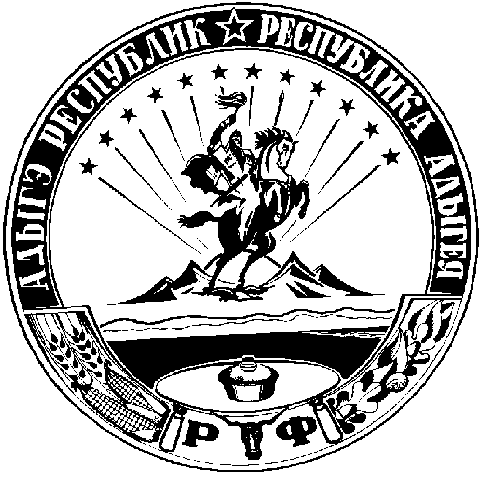 